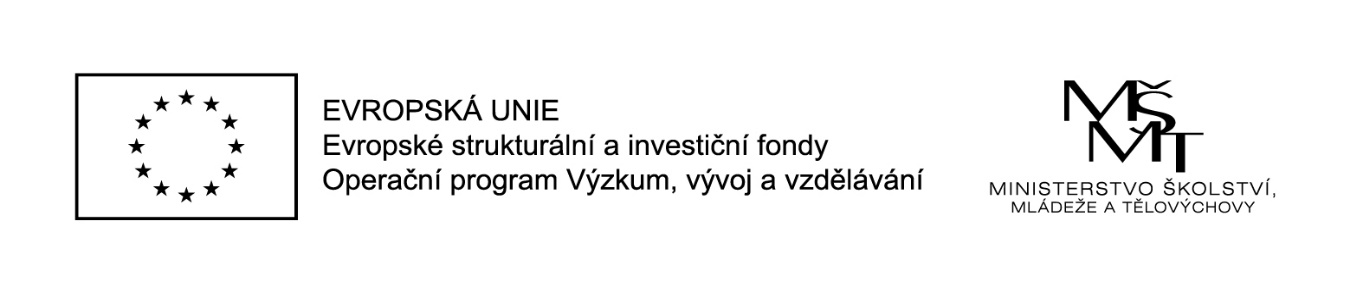 Projekt: Implementace Krajského akčního plánu 1 v Karlovarském krajireg. č. CZ.02.3.68/0.0/0.0/16_034/0008476Zadavatel ve smyslu ustanovení § 53 zákona č. 134/2016 Sb., o zadávání veřejných zakázek, v platném znění (dále jen „ZZVZ“) tímto vyzývá k podání nabídky na veřejnou zakázku(zjednodušené podlimitní řízení)Název zakázky„Vzdělávání pedagogických pracovníků mateřských a prvního stupně základních škol v oblasti polytechnických disciplín“Klasifikace předmětu veřejné zakázkyKlasifikace služby, která je předmětem plnění této veřejné zakázky, je tato (viz Společný slovník pro veřejné zakázky CPV):hlavní předmět plnění: 80511000-9 (školení zaměstnanců)Vymezení předmětu plnění veřejné zakázkyPředmět veřejné zakázky je financován z projektu „Implementace Krajského akčního plánu 1 v Karlovarském kraji“ reg. č. CZ.02.3.68/0.0/0.0/16_034/0008476, který je realizován v rámci Operačního programu Výzkum, vývoj a vzdělávání. Předmětem plnění veřejné zakázky v rámci tohoto zadávacího řízení je profesní rozvoj pedagogických pracovníků mateřských a 1. stupně základních škol prostřednictvím vzdělávání v oblasti polytechniky pro následnou lektorskou činnost na těchto školách. Jedná se celkem o 30 školení, v rámci kterých se proškolí minimálně 60 pedagogických pracovníků (tj. minimálně 2 pedagogičtí pracovníci z každé školy). Pedagogičtí pracovníci projdou vzděláváním v tematických celcích zaměřených na technické a přírodovědné obory v maximálním rozsahu 12 hodin rozložených do nejméně 2 dnů, tak aby byli schopni samostatně tyto poznatky předávat dětem v minimálně těchto tématech:1. tematický celek – STAVITELSTVÍMinimální rozsah: seznámení dětí s technickými objekty v okolí, využívají pro práci didaktické pomůcky, ze stavebnic a za pomoci náčrtů staví jednoduché domy, silnice, mosty, věže apod. během hry rozvíjí představivost, fantazii, učí se, co je půdorys, technický výkres, schéma, plán.2. tematický celek – KARTOGRAFIEMinimální rozsah: děti se seznamují s okolním světem, čím jsou obklopeni, děti si vytváří vlastní jednoduchou mapu a učí se v ní orientovat, vytváří si vlastní sounáležitost se světem / přírodou.3. tematický celek – ŽIVOTNÍ PROSTŘEDÍMinimální rozsah: děti se seznamují s přírodními podmínkami a stavem životního prostředí, jak funguje třídění odpadů, skládky, jak lze odpad recyklovat, používají pro hru didaktické pomůcky – postaví si skládku, recyklace odpadu apod. diskuze nad problémem znečišťování životního prostředí, děti mají povědomí o významu životního prostředí pro člověka a uvědomují si, jak se k němu ostatní chovají. 4. tematický celek – ARCHEOLOGIEMinimální rozsah: děti se seznamují s historií, ukázky nálezů a určení doby stáří, příklady zkamenělin, dinosaurů, kostí apod.5. tematický celek – ENERGIEMinimální rozsah:voda – děti se seznamují s koloběhem vody v přírodě a jejím využitím pro člověka (např. čističky odpadních vod, plýtvání vody, pitná voda, globální problém sucha, mlýny, povodně, živost ve vodě). elektřina – výroba elektřiny a jak se dostává do veřejných sítí, druhy elektráren.plyn – kde využíváme zemní plyn, jak se dostává do objektů, kde bydlíme.ropa – těžba ropy, jakým způsobem ji využíváme v životě.Děti si uvědomují nebezpečí, se kterým se můžeme setkat v okolním světě. 6. tematický celek – ŘEMESLAMinimální rozsah: děti se seznámí s prací s přírodními materiály a jejich využitím, seznámí se s obory např. truhlář, sklář, elektrikář, instalatér. Jednotlivé tematické celky mohou být rozšířeny, nebo rozděleny, ale celkově musí splnit maximální rozsah 12 hodin. Vzdělávání pedagogů bude koncipováno tak, aby byly na dětech v dostatečné míře uplatňovány aktivity využívající prožitkové a kooperativní učení hrou. Tyto aktivity budou založeny na přímých zážitcích dítěte, podpoře zvídavosti a objevování. V první fázi proběhne školení pedagogů v maximálním rozsahu 12 hodin rozložených minimálně do 2 dnů, na která naváže tandemová výuka přímo ve třídě s dětmi za účasti vzdělávaného pedagoga/pedagogů pod metodickým dohledem lektora v maximálním rozsahu 12 hodin v minimálně 3 dnech. Školení i tandemová výuka proběhnou na každé škole za účasti lektora.Součástí školení bude i didaktická sada pomůcek pro každou školu potřebná pro realizaci tandemové výuky a metodické materiály pro pedagogy, které se budou vztahovat k jednotlivým tematickým celkům, a po ukončení školení zůstanou na dané škole. Didaktická sada pomůcek se bude skládat např. ze stavebnic, výkresů, obrázkových podkladů, pracovních listů, apod.. Hodnota pořizovaných pomůcek pro školy bude minimálně ve výši 50 % z hodnoty nabízeného školení. Didaktické sady pomůcek budou dodány se zahájením aktivity na dané škole. Celkem bude dodáno 30 sad didaktických pomůcek (ke každému školení 1 sada).Každý proškolený pedagog obdrží certifikát o absolvování daného vzdělávání. Nemusí se jednat o akreditované vzdělávání v rámci dalšího vzdělávání pedagogických pracovníků. Seznam mateřských a základních škol, kde bude školení probíhat, je přílohou zadávací dokumentace. Dodavatel služby poskytne současně všem zapojeným školám konzultaci či metodickou podporu, a to minimálně do 30. 6. 2020. Součástí nabídky bude:návrh časového harmonogramu plnění veřejné zakázky, položkový rozpočet za jedno školení dle vzoru, který je přílohou zadávací dokumentace,seznam a popis jednotlivých tematických celků v rámci jednoho školení  seznam lektorů s popisem profesní způsobilosti a zkušeností se vzděláváním pedagogických pracovníků a dětí v MŠ a žáků v ZŠ popis obsahu didaktické sady pomůcek pro jednu školu                    Realizace předmětu plnění veřejné zakázky bude probíhat v souladu s pokyny zadavatele, dále dle obecně závazných právních předpisů, ČSN, ostatních norem a Pravidel pro žadatele a příjemce obecná část 
a Specifických pravidel pro výzvu Implementace krajských akčních plánů I v aktuálním znění. Odkaz na příslušnou výzvu, kde jsou ke stažení výše uvedená pravidla:http://www.msmt.cz/strukturalni-fondy-1/vyzva-c-02-16-034-implementace-krajskych-akcnich-planu-i-2Detailní podmínky bude upravovat smlouva, jejíž vzorové znění je přílohou výzvy.Doba plnění zakázkyPředpokládané zahájení plnění veřejné zakázky: 9/2018Předpokládaný termín ukončení plnění veřejné zakázky: 5/2020Pravidla pro hodnocení nabídekNabídky budou hodnoceny podle jejich ekonomické výhodnosti. Kritériem hodnocení bude nejnižší nabídková cena bez DPH. Pořadí nabídek bude stanoveno podle výše nabídkové ceny s tím, že nejnižší cena je nejlepší. Předpokládaná hodnota veřejné zakázky je ve výši 3.719.008,26 Kč bez DPH (4.500.000,00 Kč včetně DPH). Zadavatel zároveň stanovuje maximální možnou a nepřekročitelnou výši celkové nabídkové ceny na 4.500.000,00 Kč včetně DPH a maximální a nepřekročitelnou výši jednotkové ceny 150.000,00 Kč včetně DPH/školení. V případě překroční této maximální hodnoty bude nabídka vyřazena z hodnocení. Rozsah požadavku zadavatele na kvalifikaci účastníka Základní způsobilost Dodavatel prokáže splnění základní způsobilosti dle § 74 ZZVZ předložením dokladů dle § 75 ZZVZ Způsobilým není dodavatel, který byl v zemi svého sídla v posledních 5 letech před zahájením zadávacího řízení pravomocně odsouzen pro trestný čin nebo obdobný trestný čin podle právního řádu země sídla dodavatele; k zahlazeným odsouzením se nepřihlíží, má v České republice nebo v zemi svého sídla v evidenci daní zachycen splatný daňový nedoplatek,má v České republice nebo v zemi svého sídla splatný nedoplatek na pojistném nebo na penále na veřejné zdravotní pojištění,má v České republice nebo v zemi svého sídla splatný nedoplatek na pojistném nebo na penále na sociální zabezpečení a příspěvku na státní politiku zaměstnanosti,je v likvidaci, proti němuž bylo vydáno rozhodnutí o úpadku, vůči němuž byla nařízena nucená správa podle jiného právního předpisu nebo v obdobné situaci podle právního řádu země sídla dodavatele.Doklady prokazující základní způsobilost podle § 74 ZZVZ musí prokazovat splnění požadovaného kritéria způsobilosti nejpozději v době 3 měsíců přede dnem podání nabídky. Profesní způsobilostDodavatel prokazuje splnění profesní způsobilosti ve vztahu k České republice předložením výpisu z obchodního rejstříku nebo jiné obdobné evidence, pokud jiný právní předpis zápis do takové evidence vyžaduje. Doklady prokazující profesní způsobilost podle § 77 odst. 1 ZZVZ musí prokazovat splnění požadovaného kritéria způsobilosti nejpozději v době 3 měsíců přede dnem podání nabídky. Technická kvalifikace K prokázání kritérií technické kvalifikace zadavatel požaduje předložení a) min. jedné významné obdobné služby poskytnuté za poslední 2 roky před zahájením zadávacího řízení včetně uvedení ceny a doby jejího poskytnutí a identifikace objednatele – min. požadavek na počet je 30 účastníků školení obdobného zaměření/rokDoklady o kvalifikaci předkládají dodavatelé v nabídkách v kopiích a mohou je nahradit čestným prohlášením nebo jednotným evropským osvědčením pro veřejné zakázky podle § 87 ZZVZ. Zadavatel si může v průběhu zadávacího řízení vyžádat předložení originálů nebo úředně ověřených kopií dokladů o kvalifikaci.  Vybraný dodavatel, se kterým má být uzavřena smlouva, je povinen před jejím uzavřením předložit zadavateli originály nebo ověřené kopie dokladů o jeho kvalifikaci, pokud již nebyly v zadávacím řízení předloženy.Nepředložení těchto údajů nebo dokladů je důvodem k vyloučení účastníka zadávacího řízení. Účastníci mohou předložit zadavateli výpis ze seznamu kvalifikovaných dodavatelů, tento výpis nahrazuje doklad prokazující základní způsobilost podle § 74, aprofesní způsobilost podle § 77 v tom rozsahu, v jakém údaje ve výpisu ze seznamu kvalifikovaných dodavatelů prokazují splnění kritérií profesní způsobilosti. Výpis ze seznamu kvalifikovaných dodavatelů, nesmí být starší než 3 měsíce k poslednímu dni, ke kterému má být prokázána základní způsobilost nebo profesní způsobilost. Účastník může rovněž prokázat splnění kvalifikace nebo její části certifikátem ze systému certifikovaných dodavatelů. Nejdelší přípustná platnost certifikátu je jeden rok od jeho vydání.  Před uzavřením smlouvy lze po dodavateli, který prokázal kvalifikaci certifikátem, požadovat předložení dokladů podle § 74 odst. 1 písm. b) až d). V případě společné účasti dodavatelů prokazuje základní způsobilost a profesní způsobilost podle § 77 odst. 1 každý dodavatel samostatně. Dodavatel může prokázat určitou část ekonomické kvalifikace, technické kvalifikace nebo profesní způsobilosti s výjimkou kritéria podle § 77 odst. 1 požadované zadavatelem prostřednictvím jiných osob. Dodavatel je v takovém případě povinen zadavateli předložit doklady prokazující splnění profesní způsobilosti podle § 77 odst. 1 jinou osobou, doklady prokazující splnění chybějící části kvalifikace prostřednictvím jiné osoby, doklady o splnění základní způsobilosti podle § 74 jinou osobou a písemný závazek jiné osoby k poskytnutí plnění určeného k plnění veřejné zakázky nebo k poskytnutí věcí nebo práv, s nimiž bude dodavatel oprávněn disponovat v rámci plnění veřejné zakázky, a to alespoň v rozsahu, v jakém jiná osoba prokázala kvalifikaci za dodavatele. Obchodní podmínky a jiné smluvní podmínkyObchodní a jiné podmínky jsou zpracované v podobě vzoru smlouvy, která je přílohou této výzvy. Dodavatel předloží podepsaný návrh smlouvy. Zadavatel nepřipouští odchylky od smlouvy.Způsob zpracování nabídkové ceny Nabídková cena bude stanovena pro danou dobu plnění jako cena nejvýše přípustná se započtením veškerých nákladů, rizik, zisku a finančních vlivů (např. inflace); po celou dobu realizace zakázky v souladu s podmínkami uvedenými v zadávací dokumentaci. Požadavky na jednotný způsob doložení nabídkové ceny:celková cena v Kč bez DPH, vyčíslení DPH (z ceny bez DPH) a celková cena díla včetně DPH. rekapitulaci nákladů na realizaci celé veřejné zakázky s členěním po jednotlivých školeních dle nabídkového rozpočtu, který je přílohou zadávací dokumentacenáklady jednotlivých školení dle nabídkového rozpočtu nesmí přesáhnout částku 123 966,94 Kč (150.000,- Kč včetně DPH)Místo pro podávání nabídky, doba, v níž lze nabídky podat a místo a termín otevírání obálekNabídky mohou účastníci doručit osobně do podatelny Krajského úřadu Karlovarského kraje, nebo doporučeně poštou na adresu Krajský úřad Karlovarského kraje, Závodní 353/88, 360 06 Karlovy Vary. Nabídky musí být doručeny zadavateli do 6. 8. 2018 do 9:00 hodin. V případě doručení nabídky poštou je za okamžik převzetí zadavatelem považováno převzetí nabídky podatelnou zadavatele.Otevírání obálek s nabídkami se uskuteční dne 6. 8. 2018 v 9:10 hodin v budově „A“ Krajského úřadu Karlovarského kraje v zasedací místnosti č. 118 Při otevírání obálek mají právo být přítomni i zástupci účastníků.Kontaktní osobyKontaktní osobou ve věcech formální stránky zadávacího řízení je Ing. Stanislav Jambor, stanislav.jambor@kr-karlovarsky.cz,  +420 354 222 358 a ve věcech odborné problematiky Ing. Zuzana Žitná, zuzana.zitna@kr-karlovarsky.cz,  +420 354 222 179. Požadavek na formální úpravu, strukturu a obsah nabídkyNabídky se podávají písemně, a to v listinné podobě. Nabídka v listinné podobě musí být doručena v řádně uzavřené obálce označené názvem veřejné zakázky. Nabídka bude zpracována v českém jazyce v tištěné formě, podepsána oprávněným zástupcem účastníka. Nabídka bude předložena v 1 výtisku vytištěna nesmazatelnou formou. Zadavatel doporučuje, aby nabídka účastníka byla vhodným způsobem zabezpečena proti manipulaci s jednotlivými listy.Zadavatel doporučuje seřazení nabídky do těchto oddílů:Krycí list nabídky (jako první list nabídky bude použit vyplněný formulář, který je přílohou zadávací dokumentace)Obsah nabídkyProkázání kvalifikace Nabídkový rozpočetNávrh smlouvy podepsaný oprávněnou osobou Harmonogram plnění s uvedením předpokládaného objemu finančního plnění po měsícíchPřípadné další přílohy a doplnění nabídkyNabídka v listinné podobě musí být doručena v řádně uzavřené obálce označené „Veřejná zakázka, Vzdělávání pedagogických pracovníků mateřských a prvního stupně základních škol v oblasti polytechnických disciplín“. Na obálce bude dále uvedena adresa účastníka.              Práva zadavateleZadavatel si vyhrazuje právo:nevracet účastníkům podané nabídkyvybraný dodavatel nesmí zakázku postoupit jinému subjektu, přičemž po uzavření smlouvy nesmí bez předchozího písemného souhlasu zadavatele postoupit práva a povinnosti plynoucí z uzavřené smlouvy třetí osobězrušit zadávací řízení dle § 127 odst. 2 písm. e) ZZVZ z důvodu neobdržení dotace, z níž měla být veřejná zakázka zcela nebo částečně uhrazena uveřejnit na profilu zadavatele oznámení o výběru dodavatele, oznámení se považuje za doručené všem účastníkům zadávacího řízení okamžikem jejich uveřejněníVeškeré náklady související s přípravou, podáním nabídky a účastí v tomto řízení nese výlučně účastník za všech okolností bez nároku na jejich úhradu zadavatelem.Zadavatel nepřipouští dle § 102 ZZVZ variantní řešení.Zadavatel nepořádá prohlídku místa plnění.Tato výzva k podání nabídek včetně příloh je uveřejněna a k dispozici ke stažení na:https://ezak.kr-karlovarsky.cz/contract_display_2364.htmlIdentifikační údaje zadavateleNázev: 		Karlovarský krajSídlo: 		Závodní 353/88           		360 06 Karlovy VaryIČO: 		70891168DIČ:		CZ70891168Zastoupený:	Mgr. Janou Vildumetzovou, Karlovy Vary 13. 7. 2018Mgr. Monika Havlovávedoucí odboru školství, mládeže a tělovýchovyPřílohy: Krycí list nabídkyČestné prohlášení k podmínkám zadávacího řízení a čestné prohlášení o pravdivosti údajůČestné prohlášení ke splnění některých kvalifikačních předpokladů  Návrh smlouvy Seznam MŠ a ZŠNabídkový rozpočetPoložkový rozpočet na jedno školeníKrycí list nabídkyna akci: „Vzdělávání pedagogických pracovníků mateřských a prvního stupně základních škol v oblasti polytechnických disciplín“Údaje o účastníkoviCenová nabídka Karlovy Vary **. **. ****           ……………………………….                       jméno a podpis          oprávněného zástupce účastníkaPoznámka: Tento list bude součástí nabídky.Čestné prohlášení k podmínkám zadávacího řízení a čestné prohlášení o pravdivosti údajů Čestně prohlašuji, že jako účastník akceptujeme podmínky zadávacího řízení a že nabídková cena za realizaci předmětu plnění je pevná a maximální se započtením veškerých nákladů, rizik, zisku a finančních vlivů (např. inflace) po celou dobu realizace zakázky a že jsme provedli kontrolu úplnosti zadávací dokumentace vzhledem k jednoznačnosti zadání a technického řešení a že nám jsou známy veškeré technické kvalitativní a jiné požadavky nezbytné k realizaci předmětu plnění a že disponujeme takovými kapacitními a odbornými znalostmi, které jsou k provedení předmětu plnění nezbytné.Čestně prohlašuji, že veškeré informace uváděné a obsažené v nabídce jsou pravdivé. Karlovy Vary **. **. ****								……………………………….                       								jméno a podpis          oprávněného zástupce účastníkaPoznámka: Tento list bude součástí nabídky.Obchodní firma nebo název(jedná-li se o právnickou osobu)Obchodní firma nebo jméno a příjmení(jedná-li se o fyzickou osobu)Sídlo(jedná-li se o právnickou osobu)Místo podnikání popř. místo trvalého pobytu(jedná-li se o fyzickou osobu)Právní formaIČOTelefonE-mailKontaktní osoba projednání ve věci nabídkyNabídková cena díla bez DPH KčDPH (z ceny bez DPH)KčCelková cena včetně DPH Kč